Travail pour le : 						Travail à la maison : ConsignesTu as écrit un livre, tu es donc devenu un auteur. Tu vas devoir créer la couverture de ton livre en n’oubliant aucun détail (voir la fiche avec tous les éléments d’une couverture). Fais un travail imaginatif et soigneux, il sera exposé au CDI et un vote sera organisé pour élire la couverture qui donne le plus envie de lire ce livre ! 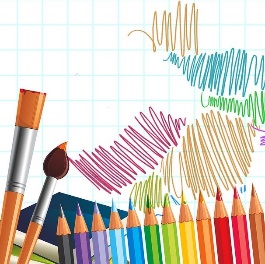 C’est le moment de faire preuve de créativité ! Le travail sera évalué avec la grille d’évaluation fournie (note et compétences). Travail pour le : 						Travail à la maison : ConsignesTu as écrit un livre, tu es donc devenu un auteur. Tu vas devoir créer la couverture de ton livre en n’oubliant aucun détail (voir la fiche avec tous les éléments d’une couverture). Fais un travail imaginatif et soigneux, il sera exposé au CDI et un vote sera organisé pour élire la couverture qui donne le plus envie de lire ce livre ! C’est le moment de faire preuve de créativité ! Le travail sera évalué avec la grille d’évaluation fournie (note et compétences). Travail pour le : 						Travail à la maison : ConsignesTu as écrit un livre, tu es donc devenu un auteur. Tu vas devoir créer la couverture de ton livre en n’oubliant aucun détail (voir la fiche avec tous les éléments d’une couverture). Fais un travail imaginatif et soigneux, il sera exposé au CDI et un vote sera organisé pour élire la couverture qui donne le plus envie de lire ce livre ! C’est le moment de faire preuve de créativité ! Le travail sera évalué avec la grille d’évaluation fournie (note et compétences). 